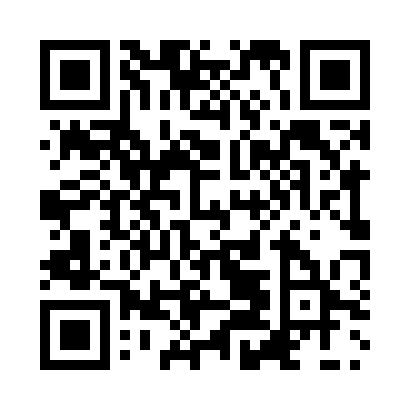 Prayer times for Abdipur, BangladeshMon 1 Apr 2024 - Tue 30 Apr 2024High Latitude Method: NonePrayer Calculation Method: University of Islamic SciencesAsar Calculation Method: ShafiPrayer times provided by https://www.salahtimes.comDateDayFajrSunriseDhuhrAsrMaghribIsha1Mon4:415:5712:093:376:227:392Tue4:395:5612:093:376:227:393Wed4:385:5512:093:376:237:404Thu4:375:5412:083:376:237:405Fri4:365:5312:083:376:247:416Sat4:355:5212:083:366:247:417Sun4:345:5112:083:366:247:428Mon4:335:5012:073:366:257:429Tue4:325:4912:073:366:257:4310Wed4:315:4812:073:356:267:4411Thu4:295:4712:073:356:267:4412Fri4:285:4612:063:356:277:4513Sat4:275:4512:063:356:277:4514Sun4:265:4412:063:346:277:4615Mon4:255:4412:063:346:287:4616Tue4:245:4312:053:346:287:4717Wed4:235:4212:053:346:297:4818Thu4:225:4112:053:336:297:4819Fri4:215:4012:053:336:307:4920Sat4:205:3912:043:336:307:5021Sun4:195:3812:043:336:317:5022Mon4:185:3712:043:326:317:5123Tue4:175:3712:043:326:317:5124Wed4:165:3612:043:326:327:5225Thu4:155:3512:033:326:327:5326Fri4:145:3412:033:316:337:5327Sat4:135:3312:033:316:337:5428Sun4:125:3312:033:316:347:5529Mon4:115:3212:033:316:347:5530Tue4:105:3112:033:306:357:56